NISHNAWBE-ASKI LEGAL SERVICES CORPORATION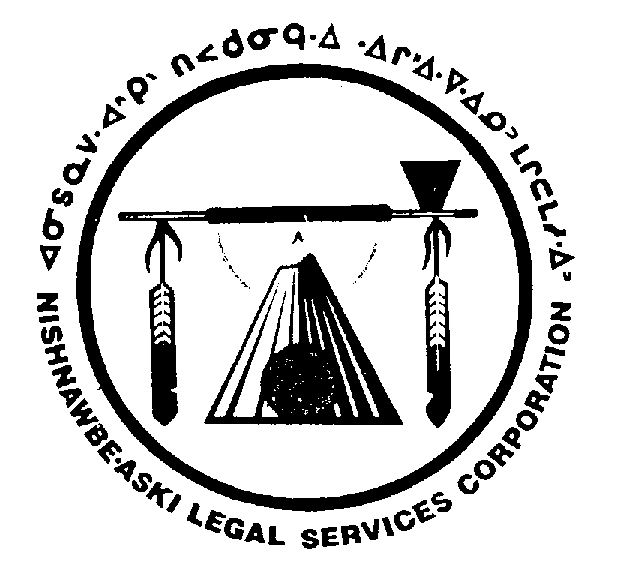 RESTORATIVE JUSTICE PROGRAMBREACH OF PROBATION PRE-CHARGE REFERRAL / DIVERSIONDATE: ____________________________________________________________________________________CLIENT NAME: ___________________________________________________________________________
POSSIBLE CHARGES BEFORE THE COURT: __________________________________________________NAME OF PROBATION OFFICER: __________________________________________________________COMMUNITY: ____________________________________________________________________________
Referred to: ____________________________________________________________________________CONSENT:The Police synopsis/brief has been reviewed and I am of the opinion that there is a reasonable prospect of charges being laid and a conviction to the above possible charge (s) against the accused.I hereby consent to the Referral / Diversion of the above noted possible charge (s) to the Pre-Charge Diversion Program (Restorative Justice).______________________________________________	_____________________________________Probation Officer						Date
PARENT/GUARDIAN CONSENT:I have reviewed the possible charges facing the accused and am in full agreement that a referral / diversion to the local Pre-Charge Diversion Program take place as soon as possible to repair the harm that was done.  I understand that I / we do not have to accept this referral / diversion and that the matter can proceed with charges being laid.  I also understand that if the accused does not fulfil the terms of the Restorative Justice Circle Agreement that charges could be laid and the matter referred to the courts.  I understand that proceedings in the circle are confidential and are not to be used against the accused in a Court of Law. I understand that once the accused has completed the requirements of the Restorative Justice Circle Agreement the possible charges may be withdrawn, subject to the final approval of the investigating officer or his/her designate.Signed at			 this 		 day of,					 2019.Signature of Parent/Guardian			Witness